ТИПОВОЙАДМИНИСТРАТИВНЫЙ РЕГЛАМЕНТ предоставления муниципальной услуги «Предоставление путевок в загородные оздоровительные лагеря и лагеря санаторного типа»  РАЗДЕЛ I ОБЩИЕ ПОЛОЖЕНИЯ Типовой административный регламент предоставления муниципальной услуги «Предоставление путевок в загородные оздоровительные лагеря и лагеря санаторного типа» (далее – Административный регламент) разработан в целях повышения качества и доступности предоставления муниципальной услуги «Предоставление путевок в загородные оздоровительные лагеря и лагеря санаторного типа» (далее – государственная услуга), создания комфортных условий для участников отношений, возникающих при организации предоставления муниципальной услуги, и определяет состав, последовательность и сроки выполнения административных процедур (действий), осуществляемых в ходе предоставления муниципальной услуги, требования к порядку их выполнения, в том числе особенности выполнения административных процедур (действий) в электронной форме. Заявителями на получение муниципальной услуги могут выступать родители, законные представители – опекуны, попечители (при предоставлении решений органов опеки и попечительства об установлении опеки или попечительства над несовершеннолетними; руководители организаций для детей-сирот и детей, оставшихся без попечения родителей) детей в возрасте от 7 лет до 17 лет (включительно), являющихся гражданами Российской Федерации, проживающих постоянно или преимущественно на территории ______ муниципального района (городского округа) и получающих образование в общеобразовательных организациях  на территории Брянской области (далее – заявители), желающие приобрести детям путевки для летнего отдыха и оздоровления в загородных оздоровительных лагерях и лагерях санаторного типа (далее – организации оздоровления и отдыха). Заявление может быть подано лично. Количество путевок в загородном оздоровительном лагере и лагере санаторного типа доступных для приобретения определяется директором организации оздоровления и отдыха и зависит от объема финансовых средств, предусмотренных на организацию отдыха и оздоровления детей для соответствующей организации оздоровления и отдыха детей на текущий финансовый год в период летних школьных каникул с учетом проектной мощности организации оздоровления и отдыха (количества детей, которое может быть принято на одну смену). В летний период заявитель имеет право однократного получения путевки для каждого из своих детей в оздоровительные лагеря следующих типов: в загородный оздоровительный лагерь, в лагерь санаторного типа.3. Информирование заявителей о начале приема заявлений о предоставлении путевок в загородные оздоровительные лагеря, в лагеря санаторного типа осуществляется Управлением/отделом администрации _______ района (городского округа) Брянской области (далее – управление/отдел) (по согласованию): Перечень загородных оздоровительных лагерей и лагерей санаторного типа Брянской области приведен в приложении № 1 к Административному регламенту.Информация о графиках приема заявлений и документов размещается на официальном сайте управления/отдела администрации _______ района (городского округа), общеобразовательных учреждениях Брянской области.Прием заявлений, документов и выдачу путевок в организации оздоровления и отдыха осуществляет управление/отдел _______ района (городского округа) по адресу: юридический адрес:____________________график работы: _________________________телефоны справочных служб: _____________________В соответствии с действующим законодательством предоставление муниципальной услуги возможно многофункциональным центром предоставления государственных и муниципальных услуг (далее - МФЦ) в случае заключения соответствующего соглашения/договора о взаимодействии (далее – соглашение/договор) с МФЦ.          4. Прием заявителей для консультирования, приема заявлений и документов и выдачи путевок в организации оздоровления и отдыха возможен также в МФЦ (при заключении соответствующего соглашения/договора).5. Заявление может быть подано в электронном виде через Единый портал государственных и муниципальных услуг (http://gosuslugi.ru) (далее – Единый портал). Для подачи заявления с использованием Единого портала пользователям необходимо создать на портале учетную запись со статусом «Подтвержденная». Уведомление о приеме, регистрации заявления и сроках представления подлинников документов, указанных в пункте 14 Административного регламента, автоматически направляется в личный кабинет заявителя на Едином портале. С целью подтверждения сведений, указанных в заявлении, заявитель представляет подлинники документов, указанных в пункте 16 Административного регламента, в сроки, указанные в графике приема заявителей – при подаче заявления о предоставлении путевки в организацию оздоровления и отдыха. График приема заявителей размещается на официальных сайтах управлений/отделов администраций районов (городских округов), общеобразовательных учреждений области в информационно-телекоммуникационной сети Интернет не ранее 15 апреля текущего года. 6. Информацию о порядке предоставления муниципальной услуги можно получить: на официальном сайте Департамента образования и науки Брянской области ( http://www.edu.debryansk.ru); 	на 	официальных сайтах управлений/отделов администраций районов (городских округов),		в федеральной государственной информационной системе «Единый портал государственных и муниципальных услуг» (http://gosuslugi.ru);на официальных сайтах общеобразовательных учреждений Брянской области;в информационно-справочных изданиях (брошюрах, буклетах, памятках); в МФЦ Брянской области (при заключении соглашения/договора). Информация об организациях оздоровления и отдыха детей Брянской области размещается на официальном сайте Департамента образования и науки Брянской области, на официальных сайтах управлений/отделов администрации района (городского округа), сайтах общеобразовательных учреждений Брянской области, местах информирования заявителей в МФЦ (при заключении соглашения/договора). Информирование заявителя о ходе предоставления муниципальной услуги осуществляется: в устной форме – управление/отдел администрации _______ района (городского округа), при личном обращении заявителей. В случае если заявление зарегистрировано с использованием Единого портала, информирование о ходе предоставления муниципальной услуги осуществляется с использованием личного кабинета заявителя. По телефону предоставляется следующая информация:сведения о нормативных актах, регулирующих порядок предоставления муниципальной услуги;сведения о документах, необходимых для предоставления муниципальной услуги;сведения о сроках предоставления муниципальной услуги; сведения о порядке обжалования решений и действий (бездействия), принимаемых и осуществляемых в ходе предоставления муниципальной услуги. Письменные обращения заявителей рассматриваются специалистами управления/отдела администрации _____ района (городского округа), необходимого для подготовки ответа, в срок, не превышающий 30 дней со дня регистрации письменного обращения. На информационных стендах, установленных в помещениях организаций, предоставляющих муниципальную услугу, размещается следующая информация:извлечения из законодательных и иных нормативных правовых актов, содержащих нормы, регулирующие деятельность по предоставлению муниципальной услуги;текст Административного регламента с приложениями;образцы оформления заявлений;   перечень документов, необходимых для получения муниципальной услуги, а также список требований, предъявляемых к этим документам;сведения о порядке предоставления муниципальной услуги в электронном виде с использованием Единого портала;сведения о порядке информирования заявителей о ходе предоставления муниципальной услуги;сведения о порядке получения консультаций (справок); сведения о порядке обжалования решений и действий (бездействия) специалистов, ответственных за осуществление административных процедур в ходе предоставления муниципальной услуги. РАЗДЕЛ II СТАНДАРТ ПРЕДОСТАВЛЕНИЯ МУНИЦИПАЛЬНОЙ УСЛУГИ 10. Наименование муниципальной услуги – «Предоставление путевок в загородные оздоровительные лагеря и лагеря санаторного типа».Услуга предоставляется:управлением/отделом ________ района (городского округа); _______________ администрации района (городского округа).Получение услуги в МФЦ возможно в порядке, предусмотренном соглашением (договором) о взаимодействии, заключенным между администрацией ________ района (городского округа), со дня вступления в силу такого соглашения. Для получения документов, необходимых для предоставления муниципальной услуги, заявитель обращается в следующие органы и организации: медицинские организации, в которых осуществляется выдача справок о наличии медицинских показаний для санаторно-курортного лечения или оздоровления; общеобразовательные учреждения Брянской области – для получения справки об обучении ребенка в данном учреждении; департамент семьи, социальной и демографической политики Брянской области (241033, г. Брянск, просп. Станке Димитрова, 88, (4832) 41-56-25,  http://uszn032.ru)-получение справки о признании семьи малообеспеченной; территориальные управления Пенсионного фонда Российской Федерации по  Брянской области, в которых осуществляется выдача справок о получении заявителями ежемесячных пособий на детей или государственной социальной помощи 	(241050, г. Брянск, ул. Любезного, 1, (4832) 77-05-33, (4832) 74-02-58, http://www.pfrf.ru/); главное управления по вопросам миграции МВД России  (241050, г. Брянск, ул. Горбатова, д.31 , (4832) 71-85-00, https://32.мвд.рф/)-получение удостоверения вынужденного беженца; управление Федеральной налоговой службы в части получения сведений о записи актов гражданского состояния (сведений о рождении ребенка);территориальные центры занятости населения, в которых осуществляется выдача справок о регистрации заявителей в качестве безработных (241037, г. Брянск 1-й проезд Станке Димитрова, 12, (4832) 41-16-75, http://www.rabota-bryanskobl.ru/). В соответствии с пунктом 3 части 1 статьи 7 Федерального закона от 27.07.2010 № 210-ФЗ «Об организации предоставления государственных и муниципальных услуг» при предоставлении муниципальной услуги организациям запрещено требовать от заявителя осуществления действий, в том числе согласований, необходимых для получения муниципальной услуги и связанных с обращением в государственные органы, органы местного самоуправления и организации, за исключением получения услуг, включенных в Перечень услуг, которые являются необходимыми и обязательными для предоставления муниципальной услуги, утвержденный нормативным правовым актом Брянской области. Результатом предоставления муниципальной услуги является:- предоставление заявителю путевки в организацию оздоровления и отдыха детей;- отказ в предоставлении  заявителю путевки в организацию оздоровления и отдыха детей по основаниям, указанным в пунктах 18-19 Административного регламента. Загородные оздоровительные лагеря работают в летний (каникулярный) период, лагеря санаторного типа работают круглогодично.Прием заявлений управлением/отделом ________ района (городского округа) осуществляется в 30 календарный срок до даты заезда, установленной графиком заездов на выбранную смену. Прием заявлений через федеральную государственную информационную систему «Единый портал государственных и муниципальных услуг» осуществляется за 25 календарных дня до даты заезда, установленной графиком заездов на выбранную смену.Прием заявлений через МФЦ Брянской области (при заключении соглашения/договора) осуществляется за 32 календарных дня до даты заезда, установленной графиком заездов на выбранную смену . Прием заявлений может быть продолжен при наличии свободных мест в загородном оздоровительном лагере, лагере санаторного типа.Вне зависимости от способа подачи заявления установлен срок завершения приема заявок  - 15 календарных  дней от выбранной даты заезда в организацию отдыха и оздоровления детей.Выдача путевок заявителям осуществляется: в загородные оздоровительные лагеря – с 20 мая (на все смены), в лагеря санаторного типа – с 20 мая (на все периоды).Срок выдачи путевки заявителю осуществляется в срок не позднее 5 рабочих дней до начала заезда на выбранную смену в организацию отдыха и оздоровления детей.15. Предоставление муниципальной услуги осуществляется в соответствии со следующими правовыми актами: Федеральным законом от 21.12.1996 № 159-ФЗ «О дополнительных гарантиях по социальной поддержке детей-сирот и детей, оставшихся без попечения родителей» («Российская газета», 27.12.1996, № 248); Федеральным законом от 24.07.1998 № 124-ФЗ «Об основных гарантиях прав ребенка в Российской Федерации» («Российская газета», 05.08.1998,  № 147); Федеральным законом от 24.06.1999 № 120-ФЗ «Об основах системы профилактики безнадзорности и правонарушений несовершеннолетних» («Российская газета», 30.06.1999, № 121); Федеральным законом от 27.07.2010 № 210-ФЗ «Об организации предоставления государственных и муниципальных услуг» («Российская газета», 02.08.2010, № 31, ст. 4179); Федеральным законом от 17.01.1992 № 2202-1 «О прокуратуре Российской Федерации» («Российская газета», 25.11.1995, № 229); Федеральным законом от 28.12.2010 № 403-ФЗ «О Следственном комитете Российской Федерации» («Российская газета», 30.12.2010, № 296); Законом Российской Федерации от 26.06.1992 № 3132-1 «О статусе судей в Российской Федерации» («Российская газета», 29.07.1992, № 170); Законом Российской Федерации от 15.05.1991 № 1244-1 «О социальной защите граждан, подвергшихся воздействию радиации вследствие катастрофы на Чернобыльской АЭС» (Ведомости СНД и ВС РСФСР, 1991, № 21, ст. 699); Федеральным законом от 26.11.1998 № 175-ФЗ «О социальной защите граждан Российской Федерации, подвергшихся воздействию радиации вследствие аварии в 1957 году на производственном объединении «Маяк» и сбросов радиоактивных отходов в реку Теча» («Российская газета», 02.12.1998, № 229); Федеральным законом от 30.12.2012 № 283-ФЗ «О социальных гарантиях сотрудникам некоторых федеральных органов исполнительной власти и внесении изменений в отдельные законодательные акты Российской Федерации» («Российская газета», 11.01.2013, № 3); Федеральным законом от 07.02.2011 № 3-ФЗ «О полиции» («Российская газета», 08.02.2011, № 25, 10.02.2011, № 28);Федеральным законом от 	27.05.1998 № 76-ФЗ «О статусе военнослужащих» («Российская газета», 02.06.1998, № 104); Указом Президента Российской Федерации от 02.10.1992 № 1157 «О дополнительных мерах муниципальной поддержки инвалидов» (Собрание актов Президента и Правительства Российской Федерации, 05.10.1992, № 14, ст. 1098); Постановлением Федеральной службы по надзору в сфере защиты прав потребителей и благополучия человека, главного государственного санитарного врача Российской Федерации от 27.12.2013 № 73 «Об утверждении СанПиН 2.4.4.3155-13 «Санитарно-эпидемиологические требования к устройству, содержанию и организации работы стационарных организаций отдыха и оздоровления детей»; Законом Брянской области от 15.11.2007 № 155 – З «О государственной поддержке организаций оздоровления, отдыха и занятости детей и молодежи в Брянской области» (Информационный  бюллетень  «Официальная Брянщина» № 14, 19.11.2007);Указом Губернатора Брянской области от 29.01.2013 № 70 «О переименовании департамента общего и профессионального образования Брянской области» (Официальный интернет-портал правовой информации http://www.pravo.gov.ru, 27.04.2016)Указом Губернатора Брянской области от 05.03.2018  № 40 «Об организации отдыха, оздоровления и занятости детей в Брянской области в 2018 году».настоящим Административным регламентом;16. Для получения муниципальной услуги заявителем самостоятельно представляется: в управление/отдел ______ района (городского округа), Единый портал государственных и муниципальных услуг, МФЦ (при наличии соглашения/договора о взаимодействии) следующие документы:1) заявление на получение путевки с использованием средств областного бюджета Брянской области на имя начальника управления/отдела ____ района (городского округа) (приложение № 2 к настоящему регламенту);2) согласие на обработку персональных данных (приложение № 4 к настоящему регламенту);3) данные о заявителе - родителе (законном представителе) ребенка: - документ и копия документа, удостоверяющий личность заявителя, - документ, подтверждающий полномочия законного представителя ребенка, - расписка по установленной форме (приложение № 5 к настоящему регламенту) о соблюдении правил оказания социальной поддержки гражданам при организации отдыха и оздоровления детей;4) данные о получателе услуги:- документ и копию документа, удостоверяющего личность получателя услуги (свидетельство о рождении ребенка или паспорт ребенка в случае достижения им 14-летнего возраста);- справка с места учебы ребенка;5) для получения путевки в загородный оздоровительный лагерь и лагерь санаторного типа со 100% долей финансирования из средств областного бюджета Брянской области заявитель представляет документы и копии документов, подтверждающие причисление ребенка к льготной категории детей:6) для получения путевки в лагерь санаторного типа Брянской области заявитель представляет справку из медицинского учреждения о том, что ребенок состоит на диспансерном учете и нуждается в санаторном оздоровлении.17. Сведения, которые могут быть запрошены посредством Единой системы межведомственного электронного взаимодействия: сведения из актов гражданского состояния о рождении ребенка.Исчерпывающий перечень оснований для отказа в приеме заявления составляют следующие факты: в заявлении содержатся нецензурные либо оскорбительные выражения, угрозы жизни, здоровью и имуществу должностного лица учреждения, а также членов его семьи;в заявлении отсутствуют сведения, необходимые для предоставления муниципальной услуги (форма заявления приведена в приложениях № 2 к Административному регламенту);отсутствует возможность прочтения текста заявления или его части;заявитель обратился с заявлением в неустановленный пунктом 14 Административного регламента период или в не приемное время; возраст ребенка не соответствует указанной в пункте 2 Административного регламента возрастной категории на дату начала смены загородного оздоровительного лагеря или лагеря санаторного типа;за получением муниципальной услуги обратилось лицо, не относящееся к категории заявителей, указанных в пункте 2 Административного регламента. Основания для отказа в приеме заявления через Единый портал отсутствуют. Исчерпывающий перечень оснований для отказа в предоставлении муниципальной услуги составляют следующие факты:отсутствие путевок в организации оздоровления и отдыха, в отношении которой подано заявление;превышение ребенком возраста 17 лет (включительно) на день выдачи путевки;получение заявителем путевки в другую организацию оздоровления и отдыха в текущем календарном году;несоответствие сведений, указанных в представленных документах, сведениям, полученным в результате направления межведомственных запросов; нарушение заявителем сроков получения путевки, указанных в пункте 14 Административного регламента;в документах содержатся подчистки либо приписки, зачеркнутые слова и иные не оговоренные в них исправления, а также серьезные повреждения, не позволяющие однозначно истолковать их содержание;заявитель не обратился с документами в сроки, установленные пунктом 14 Административного регламента. Основаниями для отказа в предоставлении муниципальной услуги в случае подачи заявления через Единый портал помимо оснований, указанных в части первой настоящего пункта, также являются следующие факты:несоответствие сведений, указанных в 	подлинниках документов, сведениям, указанным в заявлении;непредставление заявителем подлинников документов, указанных в пункте 16 Административного регламента, в течение десяти рабочих дней после подачи заявления через Единый портал.Уведомление о мотивированном отказе в предоставлении муниципальной услуги (приложение № 6 к настоящему регламенту) в части приема заявлений, постановки на учет должно содержать обоснование и направляется Заявителю на электронный либо почтовый адрес, указанный им в заявлении.20. Основания для приостановления муниципальной услуги по предоставлению путевки в загородный оздоровительный лагерь или лагерь санаторного типа отсутствуют.21. Административные действия в рамках предоставления муниципальной услуги осуществляются без взимания государственной пошлины или иной платы. Порядок определения стоимости путевки в загородный оздоровительный лагерь и лагерь санаторного типа и размера платы, взимаемой с родителей (законных представителей), устанавливается Указом Губернатора Брянской области от 05.03.2018 № 40 «Об организации отдыха, оздоровления и занятости детей в Брянской области в 2018 году», которое размещается на официальном сайте Департамента образования и науки Брянской области в информационно-телекоммуникационной сети Интернет, на официальном сайте Правительства Брянской области. Размер платы за предоставление путевки  с родительской долей в загородный оздоровительный лагерь или лагерь санаторного типа приведен в Приложении 1 к настоящему регламенту.Путевки загородные оздоровительные лагеря и лагеря санаторного типа для детей, причисленных к льготной категории предоставляется без взимания платы. 22.  Максимальный срок ожидания в очереди при подаче заявления и при получении результата предоставления муниципальной услуги не должен превышать 15 минут. 23. Услуги, получение которых необходимо и (или) обязательно для предоставления муниципальной услуги, отсутствуют. 24. При предоставлении муниципальной услуги устанавливаются следующие сроки и порядок регистрации заявления: в случае обращения заявителя в управление/отдел ____ района (городского округа) или МФЦ (при наличии соглашения/договора) на личном приеме заявление регистрируется специалистом управления/отдела ____ района (городского округа) или специалистом МФЦ (при наличии соглашения/договора) в день обращения;в случае поступления заявления через Единый портал заявление регистрируется автоматически в момент его подачи.В случае непредставления заявителем подлинников документов в течение десяти рабочих дней формируется уведомление об отказе в предоставлении муниципальной услуги (приложение № 6 к настоящему регламенту). 25. Места информирования, предназначенные для ознакомления заявителей с информационными материалами, оборудуются информационными стендами. Кабинеты для приема заявителей должны быть оборудованы информационными табличками (вывесками) с указанием номеров кабинетов, режимов работы, фамилий, имен, отчеств и наименований должностей специалистов, осуществляющих предоставление муниципальной услуги. В целях обеспечения конфиденциальности сведений о заявителях специалистом единовременно ведется прием только одного заявителя. Для ожидания в очереди и приема заявителей отводятся помещения, оборудованные стульями, соответствующие требованиям пожарной безопасности, санитарных норм и правил. 26. Показателями доступности и качества предоставляемой муниципальной услуги являются: количество обращений за получением муниципальной услуги;количество получателей муниципальной услуги; среднее количество человеко-часов, затраченных на предоставление одной муниципальной услуги;количество регламентированных посещений органа власти для получения муниципальной услуги;максимальное количество документов, необходимых для предоставления муниципальной услуги;максимальное количество документов, которые заявитель обязан самостоятельно представить для получения муниципальной услуги; максимальное время ожидания от момента обращения за муниципальной услугой до фактического начала предоставления муниципальной услуги; доступность бланков заявлений в сети Интернет; размещение информации о порядке предоставления муниципальной услуги в сети Интернет;размещение информации о порядке предоставления муниципальной услуги в брошюрах, буклетах, на информационных стендах и электронных табло в помещениях Управлений/отделов _____ районов (городских округов), МФЦ (при заключении соглашения/договора);возможность получения консультации по вопросам предоставления муниципальной услуги по телефону, через сеть Интернет, по электронной почте, на личном приеме, при письменном обращении;обеспечение возможности обслуживания людей с ограниченными возможностями (наличие пандусов, специальных ограждений, перил, обеспечивающих беспрепятственное передвижение инвалидных колясок);наличие электронной системы управления очередью на прием для получения муниципальной услуги;количество консультаций по вопросам предоставления муниципальной услуги;максимальная удаленность места жительства потенциального заявителя от ближайшего места предоставления муниципальной услуги;максимальное время перемещения от места жительства потенциального заявителя до ближайшего места предоставления муниципальной услуги на общественном транспорте;доля заявителей, удовлетворенных качеством предоставления муниципальной услуги, от общего числа опрошенных заявителей;доля заявителей, удовлетворенных результатом предоставления муниципальной услуги, от общего числа опрошенных заявителей;		количество обоснованных жалоб на нарушение требований Административного регламента; доля обоснованных жалоб от общего количества обращений за получением муниципальной услуги;количество обращений в судебные органы для обжалования решений и действий (бездействия) должностных лиц при предоставлении муниципальной услуги;возможность получения муниципальной услуги через сеть Интернет (в том числе: запись для получения муниципальной услуги, подача заявления, возможность мониторинга хода оказания муниципальной услуги, возможность получения результата муниципальной услуги);доля обращений за получением муниципальной услуги через сеть Интернет от общего количества обращений за получением муниципальной услуги. РАЗДЕЛ IIIСОСТАВ, ПОСЛЕДОВАТЕЛЬНОСТЬ И СРОКИ ВЫПОЛНЕНИЯ АДМИНИСТРАТИВНЫХ ПРОЦЕДУР (ДЕЙСТВИЙ), ТРЕБОВАНИЯ К ПОРЯДКУ ИХ ВЫПОЛНЕНИЯ Состав административных процедур27. Предоставление муниципальной услуги включает в себя следующие административные процедуры: 1) прием заявления и документов, регистрация заявления; 2) экспертиза (проверка) представленных документов, направление межведомственных запросов, формирование реестра заявлений о предоставлении путевок;3) предоставление путевки.28. Блок-схема последовательности действий при предоставлении муниципальной услуги представлена в приложении № 10 к Административному регламенту. Прием заявления и документов, регистрация заявления29. Основанием для начала административной процедуры является поступление в Управление/отдел ____ района (городского округа),  МФЦ (в случае заключения соглашения/договора) или Единый портал государственных и муниципальных услуг заявления. Заявитель представляет заявление и документы, необходимые для предоставления муниципальной услуги, на личном приеме или направляет заявление в электронной форме через Единый портал. 30. Прием заявлений и документов, необходимых для предоставления муниципальной услуги, осуществляется в сроки, указанные в пункте 14 Административного регламента. Прием заявлений и документов после наступления срока окончания приема может быть продолжен при наличии свободных мест в организации оздоровления и отдыха. 31. Специалист Управления/отдела _____ района (городского округа), МФЦ (в случае заключения соглашения/договора) в день обращения заявителя осуществляет следующие действия: - устанавливает предмет обращения;-устанавливает соответствие личности заявителя документу, удостоверяющему личность;- проверяет наличие документа, удостоверяющего права (полномочия) представителя физического лица (в случае если с заявлением обращается представитель заявителя);- осуществляет сверку копий представленных документов с их оригиналами, заверяет копии документов своей подписью;- проверяет заявление и комплектность прилагаемых к нему документов на соответствие перечню документов, предусмотренных пунктом 16 настоящего регламента;- проверяет заявление и прилагаемые к нему документы на наличие подчисток, приписок, зачеркнутых слов и иных неоговоренных исправлений, серьезных повреждений, не позволяющих однозначно истолковать их содержание;- осуществляет прием заявления и документов по описи, которая содержит полный перечень документов, представленных заявителем, а при наличии выявленных недостатков - их описание; - заносит полученные данные в реестр приема заявлений, регистрации и выдачи путевок (Приложение 9 к административному регламенту), берет с заявителя расписку о соблюдении правил оказания социальной поддержки при организации отдыха и оздоровления детей (Приложение 5 к административному регламенту);- вручает расписку в приеме документов (при личном обращении в МФЦ в случае заключения соглашения/договора) (Приложение 3 к административному регламенту;- формирует учетное дело Заявителя;- в случае наличия оснований для отказа в приеме заявления и документов, перечисленных в пункте 16 Административного регламента, возвращает заявление и документы и устно разъясняет заявителю причину отказа. В случае подачи заявления через МФЦ (при заключении соглашения/договора) специалист МФЦ передает заявление и документы курьеру, который обеспечивает их доставку в Управление/отдел ______ района (городского округа) в течение одного рабочего дня со дня приема. В случае подачи заявления через Единый портал проверка правильности оформления заявления не осуществляется, регистрация заявления происходит автоматически в момент подачи заявления.В случае представления документов, не соответствующих перечню, либо представления в неполном объеме, специалист Управления/отдела ___ района (городского округа) или МФЦ (при заключении соглашения/договора) уведомляет заявителя о наличии условий, препятствующих рассмотрению вопроса по предоставлению путевки. 32. Результатом административной процедуры является прием заявления и документов, регистрация заявления или отказ в приеме заявления и документов. 33. Продолжительность административной процедуры не должна превышать 15 минут. Экспертиза (проверка) представленных документов, направление межведомственных запросов, формирование реестра приема заявлений, регистрации и выдачи путевок34. Основанием для начала осуществления административной процедуры является поступление специалисту Управления/отдела ______ района (городского округа) ответственному за ведение учета заявителей на предоставлении путевки, заявления и прилагаемых к нему документов. 35. Специалист Управления/отдела _______ района (городского округа) направляет межведомственные запросы для получения сведений, находящихся в распоряжении органов государственной власти. После получения сведений специалист Управления/отдела _________ района (городского округа), осуществляет дополнение сформированного дела заявителя сведениями, полученными в результате направления межведомственных запросов, сведениями о заявителе, наличии льгот по оплате и очередности. В случае отсутствия оснований для отказа в предоставлении муниципальной услуги специалист Управления/отдела _________ района (городского округа) включает сведения о заявителе, наличии льгот по оплате и очередности в реестр приема заявлений, регистрации и выдачи путевок (Приложение № 9 Административного регламента). В случае наличия оснований для отказа в предоставлении муниципальной услуги, указанных в пунктах 18-19 Административного регламента, специалист Управления/отдела ________ района (городского округа) формирует уведомление об отказе в предоставлении услуги (Приложение № 6 Административного регламента), обеспечивает его подписание начальником Управления/отдела ________ района (городского округа), главой администрации _______ района (городского округа) и направляет посредством почтовой связи заявителю в течение 10 дней с момента подачи заявления на предоставление муниципальной услуги. Отказ оформляется в виде уведомления на бланке Управления/отдела ______ района (городского округа) (Приложение № 6 к Административному регламенту). 36. Специалист Управления/отдела ______ района (городского округа) в срок, не превышающий пятнадцати рабочих дней со дня окончания приема заявлений, формирует реестр приема заявлений, регистрации и выдачи путевок (Приложение № 9 Административного регламента). 37. Результатом административной процедуры является сформированный реестр приема заявлений, регистрации и выдачи путевок или отказ в предоставлении муниципальной услуги. 38. Продолжительность административной процедуры не должна превышать пятнадцати рабочих дней со дня окончания приема заявлений и документов. Предоставление путевки39.Основанием для начала административной процедуры является сформированный реестр приема заявлений, регистрации и выдачи путевок (Приложение № 9 Административного регламента). 40. Для получения путевки заявитель обращается в место приема заявления.В случае поступление заявки на Единый портал государственных и муниципальных услуг заявитель обращается за получением путевки в Управление/отдел ______ района (городского округа).В случае подачи заявки на предоставление путевки в организацию отдыха и оздоровление детей в МФЦ (при заключении соглашения/договора) заявитель обращается за получением путевки в МФЦ (при заключении соглашения/договора).Предоставление заявителю путевки в организацию оздоровления и отдыха производится специалистом Управления/отдела ______ района (городского округа), МФЦ (при заключении соглашения/договора) после предъявления заявителем документа, удостоверяющего личность, расписки в приеме документов, выданной в момент приема заявления. 41. Путевка выдается заявителю в заполненном виде с указанием фамилии, имени и отчества (последнее – при наличии) ребенка. Выдача незаполненных (чистых) бланков путевок запрещается. 42. Специалист Управления/отдела ______ района (городского округа) на основании реестра приема заявлений, регистрации и выдачи путевок формирует журнал учета выдачи путевок (форма журнала учета выдачи путевок приведена в приложении № 8 к Административному регламенту), распечатывает их при необходимости. При выдаче путевки специалист Управления/отдела _____района (городского округа), специалист МФЦ (при заключении соглашения/договора) фиксирует факт выдачи путевки, дату выдачи путевки. Заявитель расписывается в журнале учета выдачи путевок о предоставлении путевки детям. 43. После проставления специалистом Управления/отдела  _____района (городского округа), специалистом МФЦ (при заключении соглашения/договора) отметки, подтверждающей факт выдачи путевки в организацию оздоровления и отдыха, заявления, поданные заявителем в другие организации отдыха и оздоровления детей автоматически приобретают статус «Отказ в предоставлении муниципальной услуги» в соответствии с пунктом 20 Административного регламента. 44.Заявитель может отказаться от предоставленной ему путевки оформив заявление отказа от получения путевки в организацию оздоровления и отдыха детей (Приложение № 7 к Административному регламенту). В случае отказа заявителя от получения путевки она предоставляется следующему по очереди заявителю, состоящему на учете, в соответствии с датой и временем его постановки на учет. 45. В случае если количество заявлений, представленных заявителями в организации оздоровления и отдыха, превышает количество путевок, специалист Управления/отдела  _____ района (городского округа) в течение 10 рабочих дней со дня окончания выдачи путевок формирует уведомления об отказе в предоставлении муниципальной услуги по заявлениям, не включенным в реестр о предоставлении путевок, обеспечивает их подписание начальником Управления/отдела ___ района (городского округа), главой администрации района (городского округа) и направление посредством почтовой связи заявителю в течение 15 дней с момента принятия решения. 46. Результатом выполнения административной процедуры является предоставление путевки заявителю или отказ в ее предоставлении. РАЗДЕЛ IVФОРМЫ КОНТРОЛЯ ЗА ИСПОЛНЕНИЕМ  АДМИНИСТРАТИВНОГО РЕГЛАМЕНТА Текущий контроль над соблюдением и исполнением положений настоящего Административного регламента и иных нормативных правовых актов, устанавливающих требования к предоставлению муниципальной услуги, осуществляется начальником  Управления/отдела ___района (городского округа), заместителем главы администрации района (городского округа), курирующего направление образовательной сферы в районе (городском округе).47. Контроль над деятельностью Управления/отдела ____района (городского округа), администрации района (городского округа) по предоставлению муниципальной услуги осуществляется департаментом образования и науки Брянской области.Порядок и периодичность осуществления плановых и внеплановых проверок полноты и качества предоставления муниципальной услуги48. Контроль полноты и качества предоставления муниципальной услуги осуществляется путем проведения плановых и внеплановых проверок.Плановые проверки проводятся в соответствии с планом работы Управления/отдела администрации района (городского округа), но не реже одного раза в год.Внеплановые проверки проводятся в случае поступления в Управление/отдел администрации района (городского округа) обращений физических и юридических лиц с жалобами на нарушения их прав и законных интересов.49. Внеплановые проверки проводятся в форме документарной проверки и (или) выездной проверки в порядке, установленном законодательством.Внеплановые проверки могут проводиться на основании конкретного обращения заявителя о фактах нарушения его прав на получение муниципальной услуги.50. Результаты плановых и внеплановых проверок оформляются в виде акта, в котором отмечаются выявленные недостатки и предложения по их устранению.Ответственность должностных лиц за решения и действия (бездействие), принимаемые (осуществляемые) ими в ходе предоставления муниципальной услуги51. Должностные лица, ответственные за предоставление муниципальной услуги, несут персональную ответственность за соблюдение порядка и сроков предоставления муниципальной услуги.МФЦ (при наличии соглашения/договора) и его работники несут ответственность, установленную законодательством Российской Федерации:1) за полноту передаваемых Управлению/отделу ______ района (городского округа) запросов, иных документов, принятых от заявителя в МФЦ (при наличии соглашения/договора);2) за своевременную передачу Управлению/отделу _____ района (городского округа) запросов, иных документов, принятых от заявителя, а также за своевременную выдачу заявителю документов, переданных в этих целях МФЦ (при наличии соглашения/договора) Управлением/отделом ______ района (городского округа);3) за соблюдение прав субъектов персональных данных, за соблюдение законодательства Российской Федерации, устанавливающего особенности обращения с информацией, доступ к которой ограничен федеральным законом.Положения, характеризующие требования к порядку и формам контроля за предоставлением муниципальной услуги со стороны граждан, их объединений и организаций52. Контроль за предоставлением муниципальной услуги осуществляется в форме контроля за соблюдением последовательности действий, определенных административными процедурами по предоставлению муниципальной услуги, и принятием решений должностными лицами путем проведения проверок соблюдения и исполнения должностными лицами Управления/отдела администрации района (городского округа) правовых актов Российской Федерации, а также положений настоящего Административного регламента.Проверка также может проводиться по конкретному обращению гражданина или организации.53. При обращении граждан, их объединений и организаций к руководителю Управления/отдела администрации района (городского округа) может быть создана комиссия с включением в ее состав граждан, представителей общественных объединений и организаций для проведения внеплановой проверки полноты и качества предоставления муниципальной услуги.РАЗДЕЛ 5 ДОСУДЕБНЫЙ (ВНЕСУДЕБНЫЙ) ПОРЯДОК ОБЖАЛОВАНИЯ РЕШЕНИЙ И ДЕЙСТВИЙ (БЕЗДЕЙСТВИЯ) ОРГАНА, ПРЕДОСТАВЛЯЮЩЕГО МУНИЦИПАЛЬНУЮ УСЛУГУ, А ТАКЖЕ ЕГО ДОЛЖНОСТНЫХ ЛИЦ Заявитель имеет право обратиться с жалобой, в том числе в следующих случаях:- нарушение срока регистрации запроса заявителя о предоставлении муниципальной услуги;- нарушение срока предоставления муниципальной услуги;- требование у заявителя документов, не предусмотренных нормативными правовыми актами Российской Федерации, нормативными правовыми актами субъекта Брянской области для предоставления муниципальной услуги;- требование с заявителя при предоставлении муниципальной услуги платы, не предусмотренной нормативными правовыми актами Российской Федерации, нормативными правовыми актами Брянской области, правовыми актами департамента образования и науки Брянской области;- отказ органа, предоставляющего муниципальную услугу, должностного лица органа, предоставляющего муниципальную услугу, в исправлении допущенных опечаток и ошибок в выданных в результате предоставления муниципальной услуги документах либо нарушение установленного срока таких исправлений;- отказ в предоставлении муниципальной услуги. 54. 	Жалоба подается в письменной форме на бумажном носителе, в электронной форме:- Главам муниципальных районов (городских округов) на решения, действия (бездействие) начальника управления/отдела_____ района (городского округа);- начальникам управлений/отделов муниципальных районов (городских округов) на решения, действия (бездействие) специалистов управления/отдела _____ района (городского округа);- руководителю МФЦ (при наличии соглашения/договора) на действия (бездействие) сотрудников МФЦ.Жалоба может быть направлена по почте, в электронном виде, с использованием информационно-телекоммуникационной сети Интернет, а также может быть принята на личном приеме заявителя.55. Жалоба должна содержать:- наименование органа, предоставляющего муниципальную услугу, должностного лица органа, предоставляющего муниципальную услугу, либо муниципального служащего, решение и действия (бездействие) которого обжалуются;- фамилию, имя, отчество (последнее - при наличии), сведения о месте жительства заявителя - физического лица, номер (номера) контактного телефона, адрес (адреса) электронной почты (при наличии) и почтовый адрес, по которым должен быть направлен ответ заявителю;- сведения об обжалуемых решениях и действиях (бездействии) органа, предоставляющего муниципальную услугу, должностного лица органа, предоставляющего муниципальную услугу, либо муниципального служащего;- доводы, на основании которых заявитель не согласен с решением и действием (бездействием) органа, предоставляющего муниципальную услугу, должностного лица органа, предоставляющего муниципальную услугу, либо муниципального служащего. Заявителем могут быть представлены документы (при наличии), подтверждающие доводы заявителя, либо их копии.56. Жалоба, поступившая в орган, предоставляющий муниципальную услугу, подлежит рассмотрению должностным лицом, наделенным полномочиями по рассмотрению жалоб, в течение пятнадцати рабочих дней со дня ее регистрации, а в случае обжалования отказа органа, предоставляющего муниципальную услугу, должностного лица органа, предоставляющего муниципальную услугу, в приеме документов у заявителя либо в исправлении допущенных опечаток и ошибок или в случае обжалования нарушения установленного срока таких исправлений - в течение пяти рабочих дней со дня ее регистрации. 57. Исчерпывающий перечень оснований для приостановления рассмотрения жалобы (претензии) и случаев, в которых ответ на жалобу (претензию) не дается.Основания для приостановления рассмотрения жалобы (претензии) отсутствуют.Ответ на жалобу (претензию) не дается в случаях:если в жалобе (претензии) не указаны фамилия заявителя, направившего обращение, и почтовый адрес, по которому должен быть направлен ответ, ответ на жалобу (претензию);если текст письменной жалобы (претензии) не поддается прочтению. Жалоба (претензия) не подлежит направлению на рассмотрение, о чем в течение семи дней со дня регистрации жалобы (претензии) сообщается заявителю, направившему обращение, если фамилия и почтовый адрес отправителя поддаются прочтению.Ответ на жалобу (претензию) по существу не дается в случаях:если в жалобе (претензии) содержатся сведения о подготавливаемом, совершаемом или совершенном противоправном деянии, а также о лице, его подготавливающем, совершающем или совершившем, жалоба (претензия) подлежит направлению в вышестоящий орган в соответствии с его компетенцией;если в жалобе (претензии) содержатся нецензурные либо оскорбительные выражения, угрозы жизни, здоровью и имуществу должностного лица, а также членов его семьи, то должностное лицо, наделенное полномочиями по рассмотрению жалоб, вправе оставить обращение без ответа по существу поставленных в нем вопросов и сообщить заявителю, направившему обращение, о недопустимости злоупотребления правом;если ответ по существу жалобы (претензии) не может быть дан без разглашения сведений, составляющих государственную или иную охраняемую федеральным законом тайну, заявителю, направившему жалобу (претензию), сообщается о невозможности дать ответ по существу в связи с недопустимостью разглашения указанных сведений.В случае если причины, по которым ответ на жалобу (претензию) не мог быть дан, впоследствии были устранены, заявитель вправе повторно направить жалобу (претензию).58. По результатам рассмотрения жалобы Департамент образования и науки  Брянской области принимают одно из следующих решений: - удовлетворяет жалобу, в том числе в форме отмены принятого решения, исправления допущенных органом, предоставляющим муниципальную услугу, опечаток и ошибок в выданных в результате предоставления муниципальной услуги документах;- отказывает в удовлетворении жалобы.59. Не позднее дня, следующего за днем принятия решения, указанного  в пункте 58 Административного регламента, заявителю в письменной форме и по желанию заявителя в электронной форме направляется мотивированный ответ о результатах рассмотрения жалобы.60. В случае установления в ходе или по результатам рассмотрения жалобы признаков состава административного правонарушения или преступления должностное лицо, наделенное полномочиями  по рассмотрению жалоб, незамедлительно направляет имеющиеся материалы в органы прокуратуры.Приложение № 1 к Административному регламенту ПЕРЕЧЕНЬзагородных оздоровительных лагерей и лагерей санаторного типа Брянской областиПриложение № 2 к Административному регламенту Форма заявленияНа получение путевки с использованием средств областного бюджета Брянской области _______________________________________________________________________________В целях оздоровления и отдыха  ____________________________________________________                                                             (указать Ф.И.О. и степень родства ребенка-получателя путевки                                                                                     (например: «моего сына Иванова Ивана Ивановича»)прошу выделить путевку с долей софинансирования областного бюджета   100%,  долей расходов областного бюджета путевки с родительской долей  [нужное отметить], в_________________________________________________________________ , на смену с  (наименование организации оздоровления и отдыха)                                                                 «___»________201__ г. по  «___»________201__ г. К заявлению прилагаю следующие документы [нужное отметить]:Достоверность информации (в том числе документов), представленной в составе заявление на получение путевки с использованием средств областного бюджета Брянской области.С порядком проведения оздоровительной кампании на территории Брянской области, регламентированным Указом Губернатора Брянской области от 05.03.2018 № 40 «Об организации отдыха, оздоровления и занятости детей в Брянской области в 2018 году» и иными нормативными документами,  ознакомлен и согласен.Настоящим даю согласие на автоматизированную, а также без использования средств автоматизации, обработку моих персональных данных, а именно – совершение действий, предусмотренных п. 3 ч. 1 ст. 3 Федерального закона от 27.07.2006 № 152-ФЗ «О персональных данных», содержащихся в настоящим заявлении, с целью получение путевки с использованием средств областного бюджета Брянской области.При отсутствии путевки в указанный мной в заявлении загородный оздоровительный лагерь (лагерь санаторного типа)  готов (а) рассмотреть другие варианты.При отсутствии льготной путевки готов (а) рассмотреть вариант приобретения путевки с родительской долей ------------------------------------------------------------------------------------------------------------------------ Приложение № 3 к Административному регламенту Расписка                          в приеме документов	(фамилия, имя, отчество заявителя) 	 	(дата) подал(а) заявление о предоставлении путевки для ___________________________ (фамилия, имя, отчество ребенка) в                                (наименование организации отдыха и оздоровления) на период                                                                                                                                  (продолжительность смены) Заявлению присвоен регистрационный номер ___________________   Документы принял: 	(должность) 	 	(личная подпись) 	 	(фамилия, инициалы)   Приложение № 4 к Административному регламенту Согласие родителя (законного представителя) на обработку персональных данных ребенкаВ МФЦ, в  управление/отдел _____ района (городского округа)    Я, 													                        (Ф.И.О. родителя полностью)Проживающий по адресу: 													Паспорт № ___________________, выданный 	_____	как законный представитель                                                                    	                  (кем, когда) на основании свидетельства о рождении серия, №___________ от ______________ настоящим даю свое согласие на обработку в МФЦ, управление/отдел _____ района (городского округа) персональных данных своего ребенка_________________________________________________                                                                                                                               (Ф.И.О. ребенка полностью)		(дата рождения)к которым относятся:     - данные свидетельства о рождении ребенка;     - паспортные данные родителей, должность и место работы;     - адрес проживания, контактные телефоны, e-mail.Я даю согласие на использование персональных данных своего ребенка в целях обеспечения путевкой в организации отдыха и оздоровления детей и ведения статистики.Настоящее Согласие представляется на осуществление действий в отношении персональных данных моего ребенка, которые необходимы для достижения указанных выше целей, включая сбор, систематизацию, накопление, хранение, уточнение (обновление, изменение), использование, передачу в структуры Правительства Брянской области.    	МФЦ, управление/отдел _____ района (городского округа) гарантирует, что обработка персональных данных осуществляется в соответствии с действующим законодательством РФ.Я проинформирован, что в МФЦ, управление/отдел  _____ района (городского округа) гарантирует, что будет обрабатывать персональные данные как неавтоматизированным, так и автоматизированным способом обработки.Данное Согласие действует до достижения целей обработки персональных данных ребенка. Согласие может быть отозвано по моему письменному заявлению.Я подтверждаю, что, давая такое Согласие, я действую по собственной воле и в интересах своего ребенка.Дата: ________________	Подпись _________________ /______________________/Приложение № 5 к Административному регламенту РАСПИСКАо соблюдении правил оказания социальной поддержки граждан при организации отдыха и оздоровления детейЯ,______________________________________________________(Ф.И.О. заявителя, данные документа, подтверждающего личность заявителя)внимательно ознакомившись с порядком проведения оздоровительной кампании на территории Брянской области, подтверждаю, что ______________________________________________________________(указать Ф.И.О. и степень родства ребенка-получателя путевки  (например: «мой сын Иванов Иван Иванович»)________________________________________________________________________________________________________________________________,(дата рождения ребенка-получателя путевки, данные документа, подтверждающего личность ребенка-получателя путевки) [нужное отметить]В случае выявления факта несоблюдения мною условий Указа Губернатора Брянской области от 05.03.2018 № 40 «Об организации отдыха, оздоровления и занятости детей в Брянской области в 2018 году», обязуюсь осуществить возврат денежных средств затраченных на возмещение части стоимости путевки в организацию оздоровления и отдыха детей в областной бюджет Брянской области в порядке, установленном действующим законодательством Российской Федерации.Приложение № 6 к Административному регламенту УВЕДОМЛЕНИЕ ОБ ОТКАЗЕ
от ________________ № ______________ 

Гр. _____________________________________________________________ (фамилия, имя, отчество)
отказано в предоставлении муниципальной услуги по причине: 
______________________________________________________________________________________________________________________________
_______________________________________________________________
______________________________________________________________________________________________________________________________ 


______________________________________                                                     
(ФИО руководителя )Приложение № 7 к Административному регламенту Заявление отказа от получения путевки в организацию оздоровления и отдыха детей                                                 В уполномоченный орган                                                          от ________________________                                                                                                                                                                                                                                                                          проживающей _________ по адресу                                                                                                                                                                                                  ______________________________,                                                                                                                                                                                                        тел.___________________________,                                                                Место работы, должность________                                                                                                    ______________________________ОтказПрошу снять моего ребенка___________________________________________________________     (указать Ф.И.О., дату рождения ребенка, № образовательного учреждения, класс)с очереди на предоставление путевки в организацию оздоровления и отдыха детей___________________________________________________________ на ___________________________________________________________сменупо ________________________________________________________________.         (указать причину: медицинские показания, семейные обстоятельства и др.)«_______» ___20__года                                               ________                                                                              (подпись)Приложение № 8 к Административному регламенту Журнал учета выдачи путёвок Начальник  управления/отдела___района (городского округа)      __________                                 Заместитель Главы администрации                                                    __________Приложение № 9 к Административному регламенту Реестр  приема заявлений, регистрации и выдачи путевок.Начальник  управления/отдела ___ района (городского округа)                                 _____________Заместитель Главы администрации                                                                                         _____________                                 Приложение № 10 к Административному регламенту Блок-схема предоставления муниципальной услуги 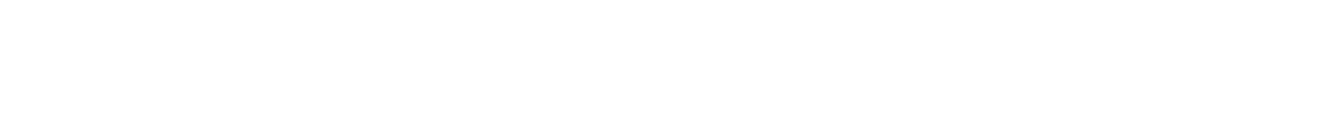 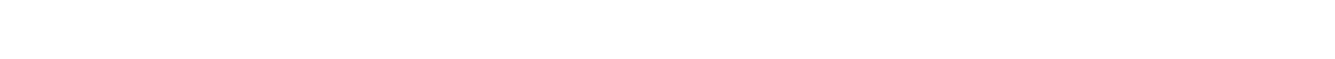 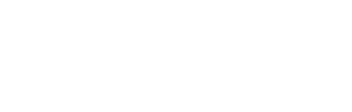 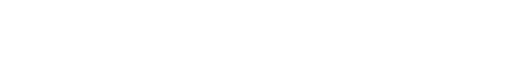 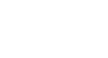 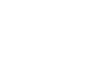 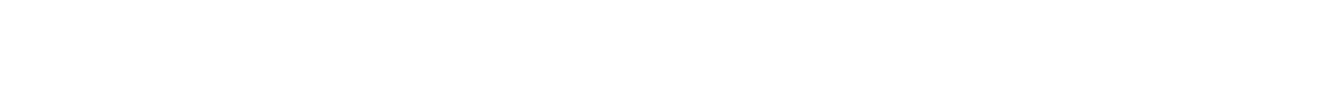 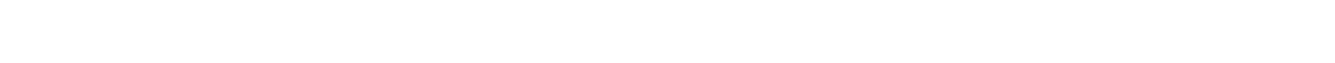 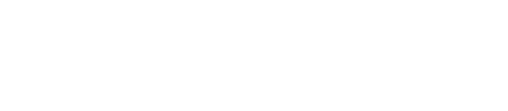 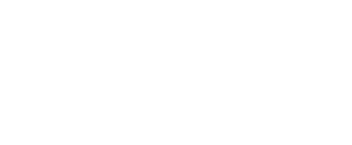 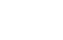 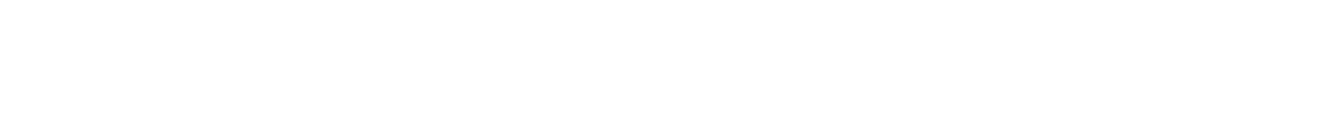 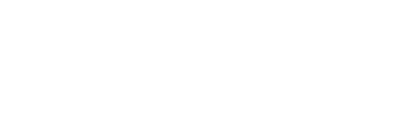 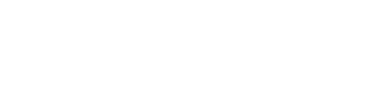 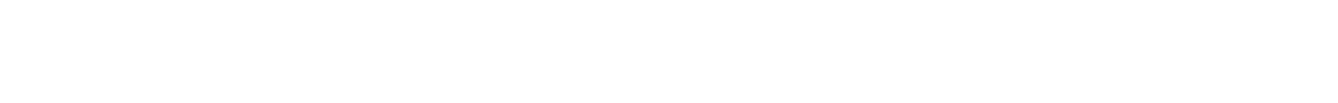 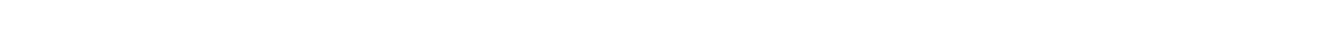 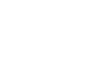 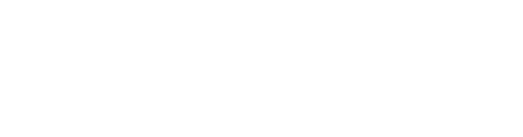 Наименование льготной категорииДокумент, подтверждающий льготную категориюГде предоставляется документДети-сироты и дети, оставшиеся без попечения родителейПостановление (распоряжение) об установлении опеки, Постановление (распоряжение) о передачи ребенка в семью. Договор о передачи ребенка в семьюОрганы местного самоуправления районов, городов, внутригородских районовДети-инвалидыСправка медико-социальной экспертизыУчреждение государственной службы медико-социальной экспертизыДети из семей беженцевУдостоверение вынужденного беженцаГлавное управление по вопросам миграции МВД РоссииДети – жертвы вооруженных и межнациональных конфликтов, стихийных бедствийСправка из соответствующих ведомств (УМВД, ФСБ, МЧС)Соответствующие ведомстваДети, пострадавшие в результате террористических актовПостановление о признании потерпевшим. Справка из медицинского учрежденияПрокуратураМедицинское учреждениеДети, проживающие в малообеспеченных семьяхСправка о признании семьи малообеспеченнойОрганы социальной защиты населенияДети из семей лиц, погибших или получивших ранения при исполнении служебного долгаДокумент, подтверждающий факт ранения или смерти военнослужащегоОрганизация, в которой раненый (погибший) проходил службуНесовершеннолетние воспитанники стационарных отделений учреждений социального обслуживания населенияСправка о нахождении несовершеннолетних в стационарных отделениях учреждений социального обслуживания населенияСоответствующие учрежденияДети, состоящие на учете в комиссиях по делам несовершеннолетних и защите их прав, из малообеспеченных и находящихся в трудной жизненной ситуации семейНаправление районной комиссии по делам несовершеннолетних и защите их правОрганы местного самоуправления районов, городов, внутригородских районовНаименование лагеря Почтовый адрес Планируемые графики заездовСтоимость родительской доли
Оздоровительный лагерь «Березка»
241043, Брянский р-н, Белобережская пустошь, ул. Санаторная 502.06.2018-22.06.2018
24.06.2018-14.07.2018
16.07.2018-05.08.2018
07.08.2018-27.08.2018      1 смена-8 500 руб.
2,3,4 смена-10 500 руб. Оздоровительный лагерь «Деснянка» 242700, Брянская обл., г.Жуковка
01.06.2018-21.06.2018   23.06.2018-13.07.2018  15.07.2018-04.08.2018  06.08.2018-26.08.2018    1 смена -  8 500 руб.    2, 3 смена - 9 500 руб.   4 смена -  8 500 руб.Лагерь отдыха  «Сосновый бор»242610 Брянская обл., Брянский р-н
п.Фокинское лесничество, ул. Сосновая 16а25.06.2018-15.07.2018         18.07.2018-07.08.20187 000 руб.  Оздоровительный лагерь "Искорка"242013 Брянская обл.,
Брянский р-н, Фокинское лесничество, ул. Лесная, д.1-1601.06.2018-21.06.2018
23.06.2018-13.07.2018
15.07.2018-04.08.2018
06.08.2018-26.08.20187 691 руб.Детский оздоровительный лагерь  «Маяк»241511Брянская область,Брянский район, п/о Нетьинка15.06.2018-05.07.2018 07.07.2018-27.07.2018       29.07.2018 -18.08.2018 10 000 руб. Детский оздоровительный центр  «Альбатрос»242110, Брянская обл., Навлинский р-н, п.Синезерки20.06.2018-10.07.2018                  12.07.2018-01.08.2018         03.08.2018-23.08.201811 000 руб.Центр отдыха детей и молодежи «Тимуровец»243400 Брянская обл., Почепский р-н, д.Поповка03.06.2018-23.06.2018
25.06.2018-15.07.2018
17.07.2018-06.08.20185 300 руб.Оздоровительно-воспитательное учреждение лагерь «Новокемп»243510 Брянская обл., Суражский р-н, п.Красный завод04.06.2018-24.06.2018     28.06.2018-18.07.2018     22.07.2018-11.08.2018 10 000 руб.Детский оздоровительный лагерь "Ровесник"241541, Брянская обл., Брянский р-н, Белобережская пустошь, ул. Санаторная 202.06.2018-22.06.2018                       23.06.2018-13.07.2018 15.07.2018-04.08.2018 05.08.2018-25.08.2018           10 500 руб.Детский оздоровительный лагерь "Огонёк"241550, Брянская область,  г. Сельцо01.06.2018-21.06.2018                          23.06.2018-13.07.2018                        15.07.2018-04.08.2018 Юбилейная                                06.08.2018-26.08.2018           1 смена-7 000 руб.   
2 смена-7 500 руб.
3 смена-7 500 руб.                  4 смена- 7 000 руб. Детский оздоровительный лагерь "Орлёнок" 241550, Брянская область,  г. Сельцо10.06.2018-30.06.2018   03.07.2018-23.07.2018     26.07.2018-15.08.20187 000 руб.    Детский оздоровительный лагерь "Ручеек"243300, г.Унеча, пл.Ленина, д.109.06.2018-29.06.2018;                          05.07.2018-25.07.2018;                        01.08.2018- 21.08.20181 смена-5 100 руб.                   2 смена-5 300 руб.                         3 смена-5 100 руб.Детский оздоровительный лагерь "Синезерки" 242110, Брянская область, Навлинский район, пос. Синезёрки________________________________________ «Белобережский детский санаторий»241043, Брянскй р-н, п. Белобережский санатори, Трбаза, ул. Санаторная, 409.01.2018-29.01.2018 30.01.2018-19.02.2018  20.02.2018-12.03.2018  13.03.2018-02.04.2018  03.04.2018-23.04.2018  24.04.2018-14.05.2018    15.05.2018-04.06.2018  09.06.2018-02.06.2018  30.06.2018-20.07.2018   21.07.2018-10.08.2018  11.08.2018-31.08.2018  04.09.2018-24.09.2018  27.09.2018-17.10.2018   19.10.2018-08.11.2018  12.11.2018-01.12.2018  03.12.2018-23.12.2018Весенняя оздоровительная кампания - 3 000 рублей;
Летняя- 8 600 рублей; Осенняя оздоровительная кампания -3 500 руб. Санаторий «Жуковский»242702, Брянская область, г.Жуковка ул. Набережная 501.04.2018-21.04.2018;           04.04.2018-24.04.2018                         22.04.2018-12.05.2018                  02.05.2018-22.05.2018                   01.06.2018-21.06.2018                23.06.2018-13.07.2018                15.07.2018-04.08.2018                   06.08.2018-26.08.2018                   14.09.2018-04.10.2018 05.10.2018-25.10.2018                 26.10.2018-15.11.2018                16.11.2018-06.12.2018                 07.12.2018-27.12.2018Весенняя оздоровительная кампания- 4 500 руб.  
1 летняя смена-7 000 руб.                   
 2,3,4 летние смены -8 000 руб.             Осенняя оздоровительная кампания -4 500 руб.ООО Санаторий «Дубрава»241043, Брянский р-н, Белобережская пустошь, Турбаза10.04.2018-30.04.2018 
01.05.2018-21.05.2018  
06.06.2018-26.06.2018
27.06.2018–17.07.2018
18.07.2018–07.08.2018
08.08.2018 – 28.08.2018Летняя оздоровительная кампания - 9 500 руб.Реабилитационный центр для детей и подростков с ограниченными возможностями "Озёрный"241044, Брянский р-н, п.Санаторий Снежка, д.1101.06.2018-21.06.2018
23.06.2018-13.07.2018
15.07.2018-04.08.2018
06.08.2018-26.08.2018Социальные путевки, предоставляются детям, находящимся в тяжелой жизненной ситуацииСанаторий-профилакторий "Солнышко"243140, Брянская область, г.Клинцы, ул.Максима Горького, д.31а18.03.2018-07.04.2018
09.04.2018-29.04.2018
01.05.2018-21.05.2018
02.06.2018-22.06.2018
24.06.2018-14.07.2018
16.07.2018-05.08.2018
07.08.2018-27.08.2018
01.10.2018-21.10.2018
23.10.2018-12.11.2018
14.11.2018-04.12.2018
06.12.2018-26.12.20183 000 руб.Санаторий "Снежка"241004 Брянская обл. Брянский р-н, сан. Снежка01.06.2018-21.06.2018
23.06.2018-13.07.2018
16.07.2018-05.08.2018
07.08.2018-27.08.2018  Весенняя оздоровительная кампания - 4 000 руб.  Летняя оздоровительная кампания - 8 925 руб.      Осенняя оздоровительная кампания - 4 000 руб.Санаторий "Затишье"243109 Брянская область, Клинцовский р-н, поселок Затишье02.06.2018-22.06.2018 25.06.2018-15.07.2018 18.07.2018-07.08.2018 09.08.2018-29.08.2018Весенняя  оздоровительная кампания- 5 500 руб.  Летняя оздоровительная кампания - 9 500 руб.
Осенняя оздоровительная кампания- 5 000 руб.Санаторий "Вьюнки"243107 Брянская обл. Клинцовский р-н, п.Вьюнки, ул. Партизанская  д.218.03.2018–07.04.2018   
10.04.2018–30.04.2018   
03.05.2018–23.05.2018    
02.06.2018-22.06.2018     
25.06.2018-15.07.2018     
17.07.2018-06.08.2018     
08.08.2018-28.08.2018     
08.09.2018-28.09.2018     
30.09.2018-20.10.2018     
22.10.2018-11.11.2018       
13.11.2018-03.12.2018       
05.12.2018- 25.12.2018       Весенняя, осенняя оздоровительная кампания- 4 000 руб.  Летняя оздоровительная кампания:                        1,4 смена - 5 000 руб.                           2,3 смена - 6 000 руб.Санаторий-профилакторий "Салынь"242747 Брянская обл., Дубровский р-н, д.Новая Салынь02.04.2018-22.04.2018 07.05.2018-27.05.2018 04.06.2018-24.06.2018 26.06.2018-16.07.2018
18.07.2018-07.08.2018 09.08.2018-29.08.2018
17.09.2018-07.10.2018  08.10.2018-28.10.2018  29.10.2018-18.11.20189 700 руб.Санаторий "Домашово" для детей с родителями"241514, Брянский район, п. Домашово, ул. Садовая д. 19     __________________    _______________(наименование органа государственной власти, уполномоченного органа местногосамоуправления или юридического лица)Номер заявления в журнале регистрации №__________________от _____________________________________ (Ф.И.О. заявителя)документ, подтверждающий личность заявителя:__________________________________________серия ___________________ № _______________кем выдан ____________________________________________________ дата выдачи ____________Адрес постоянного места жительства (индекс, регион (район, город), улица, дом, корпус, квартира): _________________________________Контактный телефон:________________________Место работы заявителя: ___________________________________________Копию свидетельства о рождении ребенка / паспорта ребенка в случае достижения им 14-летнего возраста;Копию свидетельства о рождении ребенка / паспорта ребенка в случае достижения им 14-летнего возраста;Справку с места учебы ребенка; Справку с места учебы ребенка; Копию документа, удостоверяющего личность заявителя;Копию документов, подтверждающих причисление ребенка к категории детей, находящихся в трудной жизненной ситуации, в 3-х экземплярахКопию документов, подтверждающих причисление ребенка к категории детей, находящихся в трудной жизненной ситуации, в 3-х экземплярахРасписку о соблюдении правил оказания социальной поддержки граждан при организации отдыха и оздоровления детей.Расписку о соблюдении правил оказания социальной поддержки граждан при организации отдыха и оздоровления детей.дав_____________________________________наименование организации оздоровления и отдыханетданетнетПрошу информировать о принятом решенииПрошу информировать о принятом решении-по телефону________________-по телефону________________-посредством направления письма-посредством направления письма-направлением информацию -направлением информацию в электронной связи: e-mailв электронной связи: e-mailЗаявитель(подпись)(Ф.И.О. заявителя)«_____»_______________20____г.не относится к группе детей-сирот и детей, оставшихся без попечения родителей, обучающихся в государственных образовательных организациях (детских домах, школах-интернатах, кадетских школах-интернатах, кадетских корпусах) и несовершеннолетних воспитанников стационарных отделений учреждений социального обслуживания населения, и имеет право на оказание социальной поддержки в рамках организации отдыха и оздоровления детей один раз в год.не относится к группе детей-сирот и детей, оставшихся без попечения родителей, обучающихся в государственных образовательных организациях (детских домах, школах-интернатах, кадетских школах-интернатах, кадетских корпусах) и несовершеннолетних воспитанников стационарных отделений учреждений социального обслуживания населения, и имеет право на оказание социальной поддержки в рамках организации отдыха и оздоровления детей один раз в год.относится к группе детей-сирот и детей, оставшихся без попечения родителей, обучающихся в государственных образовательных организациях (детских домах, школах-интернатах, кадетских школах-интернатах, кадетских корпусах) и несовершеннолетних воспитанников стационарных отделений учреждений социального обслуживания населения, и имеет право на оказание социальной поддержки в рамках организации отдыха и оздоровления детей не чаще двух раз в год.относится к группе детей-сирот и детей, оставшихся без попечения родителей, обучающихся в государственных образовательных организациях (детских домах, школах-интернатах, кадетских школах-интернатах, кадетских корпусах) и несовершеннолетних воспитанников стационарных отделений учреждений социального обслуживания населения, и имеет право на оказание социальной поддержки в рамках организации отдыха и оздоровления детей не чаще двух раз в год.Заявитель(подпись)(Ф.И.О. заявителя)«_____»_______________20____г.№ ппНомер путёвки Ф.И.О.ребенкаДата рождения ребенкаОснование (дата постановки на очередь, регистрационный номер (с учётом льготы)Дата выдачи путёвки (направления)Личная подпись Данные по заявлениюДанные по заявлениюДанные по заявлениюДанные по заявлениюДанные по заявлениюДанные о ребенкеДанные о ребенкеДанные о ребенкеДанные о ребенкеДанные о ребенкеДанные о ребенке№Созданный код№ талонаДата ивремяприема(месяц,день,час,минута)Место отдыха по заявлениюМесто отдыхафактическоеПаспорт или свидетельство о рожденииСмена по заявлениюСмена ФактическаяФамилия Имя Отчество, телефонДата рожденияОбразовательная организация123456789101112Данные заявителяДанные заявителяДанные заявителяДанные заявителяАдрес проживанияФамилия Имя ОтчествоМесто работы, телефонОрганизация, направившая ребенкаОснования для получения путевкиОтметка об отказе131415161718